Finans- och näringsutskottets betänkandeLandskapsrevisionens berättelse över redovisningar av valfinansiering år 2019Landskapsrevisonens berättelse RB 2/2019-2020INNEHÅLLSammanfattning	1Utskottets förslag	1Ärendets behandling	1Utskottets förslag	1SammanfattningLandskapsrevisionen har avgett en berättelse till lagtinget avseende redovisningar av valfinansiering i enlighet med 9 § 4 mom. landskapslagen (2011:17) om valfinansiering. Utskottets förslagUtskottet föreslår att berättelsen antecknas för kännedom.Ärendets behandlingLagtinget har den 22 april 2020 inbegärt finans- och näringsutskottets yttrande över berättelsen.	Utskottet har i ärendet hört revisor Marika Björkman från landskapsrevisionen.    I ärendets avgörande behandling deltog ordföranden Jörgen Pettersson, vice ordföranden John Holmberg, ledamöterna Nina Fellman, Lars Häggblom, Liz Mattsson och Stephan Toivonen samt ersättaren Tage Silander.Utskottets förslagMed hänvisning till det anförda föreslår utskottetatt lagtinget antecknar sig berättelsen för kännedom.__________________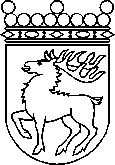 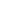 Ålands lagtingBETÄNKANDE nr 11/2019-2020BETÄNKANDE nr 11/2019-2020DatumFinans- och näringsutskottet2020-04-30Till Ålands lagtingTill Ålands lagtingTill Ålands lagtingTill Ålands lagtingTill Ålands lagtingMariehamn den 30 april 2020Mariehamn den 30 april 2020OrdförandeJörgen PetterssonSekreterareEmma Dahlén